	Présentation de l’association - 1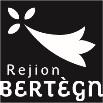 Cocher la case correspondant à votre situation : ☐ première demande 		☐ renouvellement d'une demandeIdentificationNom de l’association : ……………………………………………………… / Sigle : ………………………......Objet : …………………………………………………………………………………….………………………………..Activités principales réalisées :……………………………………………………………………………………………………………………………………………………………………………………………………………………………………………………………………………………………………………………………………………………………………………………………………………………………………………………………………………………………………………………………………………………………………………………………………………………………………………………………………………………………………………………………………………………..……..Numéro de SIRET : ……………………………………………………….Numéro RNA ou à défaut celui du récépissé en préfecture : ……………………………….Date de publication au Journal officiel : …………………………………Votre association dispose-t-elle d’un commissaire aux comptes ? oui  ☐	non   ☐Adresse du siège social : …………………………………………………………………………………………………..Code postal : 	………………………….			Commune : ……………………………………………….L’association est-elle (cocher la case) :nationale  ☐   régionale  ☐   départementale  ☐   locale  ☐Nombre d’adhérents : ………………………….Identification du représentant légal (président ou autre personne désignées par les statuts)Nom :	…………………………...	 Prénom : ……………………………………..Téléphone : ……………………. Courriel : ………………………………………..Identification de la personne en charge du dossier de subventionNom :	…………………………...	 Prénom : ……………………………………..Téléphone : …………………….. Courriel : ………………………………………..Moyens humains de l’association Nombre de bénévoles :.............	Nombre total de salariés en équivalent temps plein : …………ETP